ASOCIÁCIA MAŽORETKOVÉHO ŠPORTU SLOVENSKO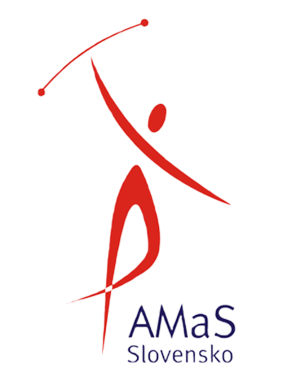 ZÁVÄZNÁ PRIHLÁŠKASEMINÁR A ŠKOLENIEtrénerov a asistentov trénerov12.11.2022, PúchovPrihlášku odoslať do 08.11.2022na e-mailové adresy: office@amas.sk, media.amas@gmail.com				Svojím podpisom potvrdzujem, že sa záväzne prihlasujem na seminár a školenie, ktoré sa uskutoční 12.11.2022 v Púchove a na mieste uhradím poplatky v hotovosti.V 	dňa							Podpis: Titul, meno a priezvisko:Súbor a mesto:Funkcia (tréner/asistent trénera):E-mail:Mobil:Mám záujem o zaslanie ponuky obedu na seminár:V prípade potreby príjmového dokladu vypíšte údaje /zriaďovateľ, adresa/